РЕКОМЕНДУЕМАЯ ФОРМА для разработчиков 
основных профессиональных образовательных программ 
при реализации ОС МГУ на основе ФГОС 3++Федеральное государственное бюджетное образовательноеучреждение высшего образования Московский государственный университет имени М.В. ЛомоносоваЭкономический факультет, кафедра экономической информатикиУТВЕРЖДАЮЗав.кафедрой экономической информатики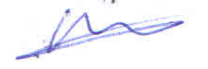 ______________/Скрипкин К.Г. /«10» апреля 2023 г.РАБОЧАЯ ПРОГРАММА ДИСЦИПЛИНЫНаименование дисциплины:МФК «Экономика искусственного интеллекта (ИИ)»«The economics of artificial intelligence (AI)»наименование дисциплиныУровень высшего образования: бакалавриат, магистратура,  специалитетНаправление подготовки / специальность: (код и название направления/специальности)Направленность (профиль)/специализация ОПОП: (если дисциплина реализуется в рамках направленности (профиля))Форма обучения:очнаяочная, очно-заочнаяРабочая программа рассмотрена и одобрена на заседании  кафедры  экономической информатики(протокол от 10 апреля 2023 г.)Москва 2023Рабочая программа дисциплины разработана в соответствии с самостоятельно установленным МГУ образовательным стандартом (ОС МГУ) для реализуемых основных профессиональных образовательных программ высшего образования по направлению подготовки / специальности «Экономика» (программы бакалавриата, реализуемой последовательно по схеме интегрированной подготовки) в редакции приказа МГУ от ____________2023 г.1. Место дисциплины (модуля) в структуре ОПОП ВО:Относится вариативной части; является дисциплиной по выбору (элективной (избираемой в обязательном порядке) дисциплиной); МФК в области искусственного интеллекта2. Входные требования для освоения дисциплины (модуля), предварительные условия (если есть): отсутствуют Результаты обучения по дисциплине (модулю):Общепрофессиональные компетенции (ОПК)4. Объем дисциплины (модуля) составляет 1 з.е. 5. Содержание дисциплины (модуля), структурированное по темам (разделам) с указанием отведенного на них количества академических часов и виды учебных занятий: 5.1. Структура дисциплины (модуля) по темам (разделам) с указанием отведенного на них количества академических часов и виды учебных занятий (в строгом соответствии с учебным планом)5.2. Содержание разделов (тем) дисциплины6. Фонд оценочных средств (ФОС, оценочные и методические материалы) для оценивания результатов обучения по дисциплине (модулю).Тест на сайте on.econ.msu.ru6.1. Типовые контрольные задания или иные материалы для проведения текущего контроля успеваемости, критерии и шкалы оценивания (в отсутствие утвержденных соответствующих локальных нормативных актов на факультете)Итоговая оценка = Оценка за эссе + Оценка за тест. Итоговый тест: 60 вопросов на 50 минут, итоговый балл 25. Штраф за неверный ответ составляет 0,2 за каждый неправильный ответ.Порог для зачета: 20 баллов (40%).6.2. Типовые контрольные задания или иные материалы для проведения промежуточной аттестации по дисциплине (модулю), критерии и шкалы оценивания (в отсутствие утвержденных соответствующих локальных нормативных актов на факультете)Промежуточная аттестация не предусмотрена7. Ресурсное обеспечение:7.1. Перечень основной и дополнительной литературыThe Economics of Artificial Intelligence: An Agenda / Ajay Agrawal, Joshua Gans & Avi Goldfarb, editors. NBER, 2019.The economics of artificial intelligence. McKinsey, 2018. https://www.mckinsey.com/business-functions/mckinsey-analytics/our-insights/the-economics-of-artificial-intelligenceDoug Rose Artificial Intelligence for Business. 2nd Edition, 2021.Jason L. Anderson, Jeffrey L. Coveyduc Artificial Intelligence for Business: A Roadmap for Getting Started with AI, 2020.Stuart Russell, Peter Norvig Artificial Intelligence: A Modern Approach. 4th Edition, 2015. / Рассел Стюарт, Норвиг Питер Искусственный интеллект. Современный подход (AIMA-2). 2-е изд. Вильямс, 2019.А.Остервальдер, И.Пинье, Построение бизнес-моделей. М.: Альпина Паблишер, 2019.Розанова Н.М. Теория отраслевых рынков. В 2 ч. Учебник для академического бакалавриата. М.: Юрайт, 2017.Материалы сайта www.gartner.com по кривым шумихи (hype curve) для различных технологий и отраслей.https://ai-russia.ru Перечень лицензионного программного обеспечения, в том числе отечественного производства (подлежит обновлению при необходимости)не требуется Перечень профессиональных баз данных и информационных справочных систем (подлежит обновлению при необходимости)не требуется Перечень ресурсов информационно-телекоммуникационной сети «Интернет» доступ в интернет Описание материально-технического обеспечения.Мультимедийная аудитория (проектор, компьютер с офисным программным обеспечением)Соответствие результатов обучения по данному элементу ОПОП результатам освоения ОПОП указано в Общей характеристике ОПОП.Разработчик (разработчики) программы:   доцент кафедры экономической информатики экономического факультета МГУ имени М.В.Ломоносова, к.э.н., к.ф.-м.н., к.ю.н. Сидоренко В.Н.Шифр и наименование компетенцииПланируемые результаты обучения по дисциплине (модулю)Планируемые результаты обучения по дисциплине (модулю)УК-1	СпособенИД-1.УК-1	Знать:	методы	критического	анализа;	методологиюИД-1.УК-1	Знать:	методы	критического	анализа;	методологиюосуществлять	критическийсистемного подхода; методы выявления проблемной ситуациисистемного подхода; методы выявления проблемной ситуациианализ	проблемныхситуаций	на	основеИД-2.УК-1 Уметь: выявлять проблемные ситуации, осуществлять поиск информации и решенийИД-2.УК-1 Уметь: выявлять проблемные ситуации, осуществлять поиск информации и решенийсистемного	подхода,вырабатывать	стратегиюдействийдействийУК-1	СпособенУК-1	СпособенИД-3.УК-1 Иметь практический опыт: работы по разработке иосуществлять	критическийосуществлять	критическийаргументации стратегии решения проблемной ситуации на основеанализ	проблемныханализ	проблемныхсистемного подходаситуаций	на	основеситуаций	на	основесистемного	подхода,системного	подхода,вырабатывать	стратегиювырабатывать	стратегиюдействийдействийШифр и наименование компетенцииИндикаторы достижения компетенцийОПК-2 Способен применять продвинутые инструментальные	методы экономического		анализа	в прикладных	и		(или) фундаментальныхисследованиях;ИД-1.ОПК-2 Знать: продвинутые инструментальные средства для обработки экономических данных для решения профессиональных задачОПК-2 Способен применять продвинутые инструментальные	методы экономического		анализа	в прикладных	и		(или) фундаментальныхисследованиях;ИД-2.ОПК-2 Уметь: выбрать продвинутые инструментальные средства для обработки экономических данных в соответствии с поставленной задачейОПК-2 Способен применять продвинутые инструментальные	методы экономического		анализа	в прикладных	и		(или) фундаментальныхисследованиях;ИД-3.ОПК-2 Иметь практический опыт: анализа, а также обоснования полученных результатов в сфере профессиональной деятельностиНаименование разделов и тем дисциплины (модуля),Форма промежуточной аттестации по дисциплине (модулю)Номинальные трудозатраты обучающегося Номинальные трудозатраты обучающегося Номинальные трудозатраты обучающегося Всего академических часовФорма текущего контроля успеваемости* 
(наименование)Наименование разделов и тем дисциплины (модуля),Форма промежуточной аттестации по дисциплине (модулю)Контактная работа 
(работа во взаимодействии с преподавателем)  Виды контактной работы, академические часыКонтактная работа 
(работа во взаимодействии с преподавателем)  Виды контактной работы, академические часыСамостоятельная работа обучающегося,академические часыВсего академических часовФорма текущего контроля успеваемости* 
(наименование)Наименование разделов и тем дисциплины (модуля),Форма промежуточной аттестации по дисциплине (модулю)Занятия лекционного типаЗанятия семинарского типаСамостоятельная работа обучающегося,академические часыВсего академических часовФорма текущего контроля успеваемости* 
(наименование)Тема 1. Понятие ИИ2——2тестированиеТема 2. Платформенные решения для ИИ2——2тестированиеТема 3. Основы цифровой экономики4——4тестированиеТема 4. Организация цифровых рынков и рынков технологий ИИ4——4тестированиеТема 5. Проблемы, ограничения и риски цифровых платформ с ИИ4——4тестированиеТема 6. Государственное регулирование и цифровая трансформация4——4тестированиеТема 7. Как это работает: примеры экономической оценки применения ИИ4——4тестированиеДругие виды самостоятельной работы (при наличии):—————Творческая работа (эссе)…——1212—Итого24—1236—№ п/пНаименование разделов (тем) дисциплиныСодержание разделов (тем) дисциплин1.Тема 1. Понятие ИИИскусственный интеллект (ИИ) как технологическая основа современной цифровой революции. Эволюция современных технологий ИИ. Интернет вещей как органы чувств и исполнительные механизмы для ИИ. Большие данные – технологии работы со сверхбольшими объемами данных произвольной структуры. Современные роботы – интеграция ИИ, интернета вещей и других технологи. Аддитивные технологии и новые возможности материального производства. Индустрия 1.0-4.0.2.Тема 2. Платформенные решения для ИИИнфраструктура ИИ – облачные технологии от Microsoft, Google, Yandex, Mail.ru, Alibaba, Baidu, Tencent и др. Основные задачи, решаемые при помощи ИИ на указанных платформах.3.Тема 3. Основы цифровой экономикиОсобые свойства информации как экономического блага. Понятие информационного продукта, материальные и интеллектуальные информационные продукты. Материальные и интеллектуальные информационные услуги.  Проблема издержек переключения и формирования «критической массы». Технологии общего назначения.  Эффективность и результативность.4.Тема 4. Организация цифровых рынков и рынков технологий ИИЧто такое организация рынка. Совершенная конкуренция, монополия, олигополия, монополистическая конкуренция как идеальные формы организации рынка. Понятие трансакционных издержек, влияние трансакционных издержек на взаимодействие фирм на рынке. Влияние информационных технологий на трансакционные издержки: факторы снижения и факторы повышения. Цифровые платформы и их влияние на трансакционные издержки.  Ценовая дискриминация на современных цифровых рынках: новые формы и механизмы. Тенденции к изменению структуры рынков: концентрация цифровых платформ и сегментация рыночных ниш комплементоров. 5.Тема 5. Проблемы, ограничения и риски цифровых платформ с ИИЦифровые рынки и проблема доверия. Способы решения проблемы доверия в цифровой экономике. Асимметрия информации на цифровых рынках: техническая информация. Асимметрия информации на цифровых рынках: бизнес-информация. Проблема «цифрового империализма» и «капитализма наблюдения». Массовая зависимость от устойчивости цифровой инфраструктуры. Информационная безопасность и проблемы импортозамещения. Обострение проблемы безопасности данных при переходе к ИИ, интернету вещей и другим технологиям. Государственное регулирование цифровых платформ и цифровой экономики.6.Тема 6. Государственное регулирование и цифровая трансформацияИнформационная революция и государственное регулирование. Основные задачи государственного регулирования, проблемы их согласования. Регулирование информационного пространства, регтех. Фискальное регулирование. Понятие промышленной политики. Основные подходы к промышленной политике и их влияние на инновации в цифровой экономике.7.Тема 7. Как это работает: примеры экономической оценки применения ИИКлючевые области применения ИИ. Разбор кейсов: сетевая торговля, телеком, финтех, беспилотный транспорт и др.